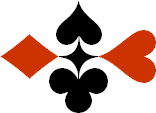 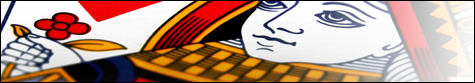 Serie 07 boekje 10 – West opent 2 SABied beide handen © Bridge Office Auteur: Thijs Op het Roodt

U bent altijd West en uw partner is Oost.Indien niet anders vermeld passen Noord en Zuid.Is het spelnummer rood dan bent u kwetsbaar.Wanneer oost of west past, is de bieding afgelopen.Na het eerste boekje vonden de cursisten dit zo leuk, dat ik maar de stoute schoenen heb aangetrokken en meerdere van deze boekjes ben gaan schrijven.

Het enthousiasme van de cursisten heeft mij doen besluiten om deze boekjes gratis aan iedereen die ze wil hebben, beschikbaar te stellen.

Ik heb bewust in eerste instantie geen antwoorden bij de boekjes gemaakt. Maar op veler verzoek toch met antwoorden.Ik zou het waarderen, wanneer u mijn copyright zou laten staan.

Mocht u aan of opmerkingen hebben, laat het mij dan weten.Ik wens u veel plezier met deze boekjes.
1♠AH63Noord

West     OostZuid♠108108♥HBNoord

West     OostZuid♥A2A2♦AH1042Noord

West     OostZuid♦VB65VB65♣A5Noord

West     OostZuid♣HV863HV8632222121212
Bieding West

Bieding West
Bieding Oost
Bieding Oost
Bieding Oost
11223344556677889910102♠HV9Noord

West     OostZuid♠B4B4♥HV7Noord

West     OostZuid♥B863B863♦AB43Noord

West     OostZuid♦H72H72♣HV10Noord

West     OostZuid♣B854B8542020666
Bieding West

Bieding West
Bieding Oost
Bieding Oost
Bieding Oost
11223344556677889910103♠AV7Noord

West     OostZuid♠B3B3♥AH9Noord

West     OostZuid♥B865B865♦B542Noord

West     OostZuid♦A93A93♣ AH4Noord

West     OostZuid♣10532105322121666
Bieding West

Bieding West
Bieding Oost
Bieding Oost
Bieding Oost
11223344556677889910104♠A96Noord

West     OostZuid♠H84H84♥AV4Noord

West     OostZuid♥B8753B8753♦H765Noord

West     OostZuid♦AV10AV10♣AH5Noord

West     OostZuid♣VBVB2020131313
Bieding West

Bieding West
Bieding Oost
Bieding Oost
Bieding Oost
11223344556677889910105♠B87Noord

West     OostZuid♠AH52AH52♥AHVNoord

West     OostZuid♥B5432B5432♦A1084Noord

West     OostZuid♦99♣AH9Noord

West     OostZuid♣B105B1052121999
Bieding West

Bieding West
Bieding Oost
Bieding Oost
Bieding Oost
11223344556677889910106♠AHVBNoord

West     OostZuid♠10951095♥B873Noord

West     OostZuid♥H952H952♦AH6Noord

West     OostZuid♦104104♣H7Noord

West     OostZuid♣AV106AV1062121999
Bieding West

Bieding West
Bieding Oost
Bieding Oost
Bieding Oost
11223344556677889910107♠AH4Noord

West     OostZuid♠B10B10♥HV5Noord

West     OostZuid♥A10643A10643♦43Noord

West     OostZuid♦H8H8♣AHB32Noord

West     OostZuid♣V865V8652020101010
Bieding West

Bieding West
Bieding Oost
Bieding Oost
Bieding Oost
11223344556677889910108♠AH86Noord

West     OostZuid♠V732V732♥V10Noord

West     OostZuid♥HB3HB3♦H106Noord

West     OostZuid♦AV983AV983♣AHV5Noord

West     OostZuid♣BB2121131313
Bieding West

Bieding West
Bieding Oost
Bieding Oost
Bieding Oost
11223344556677889910109♠H87Noord

West     OostZuid♠AVB103AVB103♥AVBNoord

West     OostZuid♥1097510975♦B9Noord

West     OostZuid♦VV♣AHV83Noord

West     OostZuid♣7657652020999
Bieding West

Bieding West
Bieding Oost
Bieding Oost
Bieding Oost
112233445566778899101010♠B83Noord

West     OostZuid♠V542V542♥AHV7Noord

West     OostZuid♥B2B2♦AHNoord

West     OostZuid♦V6V6♣A643Noord

West     OostZuid♣VB952VB9522121888
Bieding West

Bieding West
Bieding Oost
Bieding Oost
Bieding Oost
1122334455667788991010